Your addressDate Receiver’s addressDear Team (Name of the Team),Congratulations on lifting the trophy yesterday. It was a game worth watching. I want to thank you all for the efforts you put into winning this match. I am proud to be the coach of this amazing team. The goals were worth appreciation. The way you defended was great too. I feel honored to be called the coach of ‘The Wolverines’ (Write the name of the team). You have always been amazed me with your performances. I feel amazed looking at your will to learn and challenge yourself every day. I am thankful for getting the opportunity to coach your team. Yesterday’s win also deserves appreciation as it was a really tough one. The match wasn’t as easy to win as the earlier ones. It was a close game but you all did your best and turned it in your favor. Thank you for always amazing me with your strategies and perseverance. Good luck with your next tournament.Yours Lovingly,XYZ (Name of the Sender)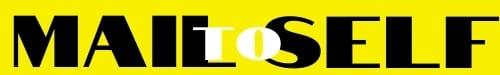 